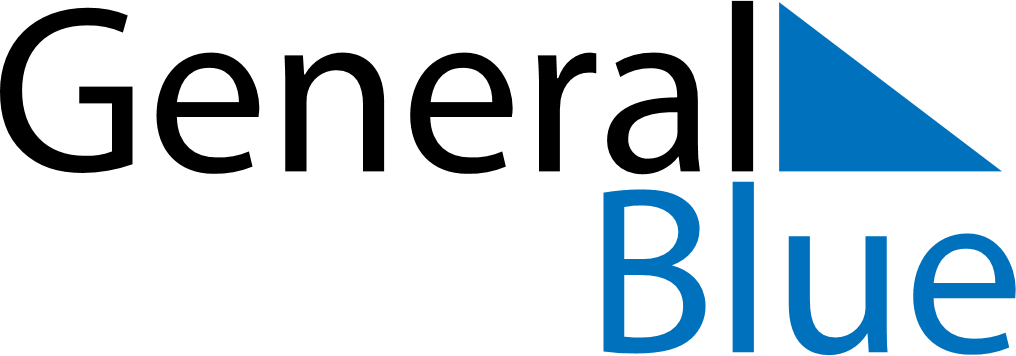 2021 2021 2021 2021 2021 2021 2021 OCTOBERMondayTuesdayWednesdayThursdayFridaySaturdaySundayOCTOBER123OCTOBER45678910OCTOBER11121314151617OCTOBER18192021222324OCTOBER25262728293031MY NOTES